ХIХ сессияРЕШЕНИЕ  18 февраля 2021 г.                                                                                                           № 19-2Об утверждении проекта «Внесение изменений в генеральный план  и в Правила землепользования и застройки с. Кутана» и  проекта границ населенного  пункта  с. Кутана	В соответствии со ст., ст. 24, 32, 42, 43 Градостроительного кодекса Российской Федерации, протоколом публичных слушаний от 18 января 2021г., заключения о результатах публичных слушаний от 18 января 2021 г., Алданский районный Совет депутатов РЕШИЛ:Утвердить проект «Внесение изменений в генеральный план и в Правила землепользования и застройки с. Кутана». Утвердить проект  границ населенного  пункта  с. Кутана, разработанный ООО «СибПроект».Опубликовать настоящее решение в средствах массовой информации.Контроль за исполнением настоящего  решения возложить на постоянную комиссию  по промышленности (Курпетко Ю.С.)   Председатель Алданского районного Совета депутатов РС(Я)                         Князев Л.Н.И.о. главы МО «Алданский район»                                                                   Халиуллин Р.Г.АЛДАНСКИЙ  РАЙОННЫЙСОВЕТ ДЕПУТАТОВРЕСПУБЛИКИ САХА (ЯКУТИЯ)IV СОЗЫВА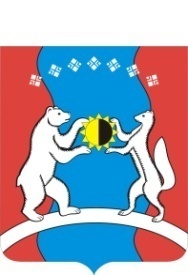     САХА ӨРӨСПҮҮБҮЛҮКЭТЭАЛДАН  ОРОЙУОНУНДЬОКУТААТТАРЫН СЭБИЭТЭ